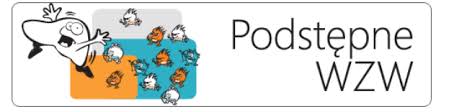 Ogólnopolski Program edukacyjny „Podstępne WZW”W roku 2018/2019 w powiecie piotrkowskim została zainaugurowana pilotażowa edycja Ogólnopolskiego Programu „Podstępne WZW”. Program edukacyjny realizowany jest przez Fundację Gwiazda Nadziei w partnerstwie z Wojewódzkimi Stacjami Sanitarno-Epidemiologicznymi pod honorowym patronatem Głównego Inspektora Sanitarnego oraz Polskiego Towarzystwa Hepatologicznego. Program skierowany jest do uczniów szkół ponadpodstawowych. Program jest bardzo dobrze wyposażony  w środki dydaktyczne ułatwiające  prowadzenie lekcji.Celem głównym programu jest upowszechnienie wśród młodzieży szkół ponadpodstawowych wiedzy na temat wirusowego zapalenia wątroby typu B i C. Cele szczegółowe to: - przekazanie wiedzy na temat ryzyka zakażania HBV i HCV,  - uświadomienie zagrożeń i zasad profilaktyki w tym zakresie, - pobudzenie do refleksji nad odpowiedzialnością w zakresie własnych zachowań zdrowotnych, - kształtowanie postawy tolerancji i zrozumienia wobec osób zakażonych.  Do programu przystąpiło 43 uczniów z  2 szkół z miasta oraz powiatu piotrkowskiego. Szkolenie dla koordynatorów szkolnych programu odbyło się w dniu 6 lutego 2019 roku w auli Akadami Humanistyczno-Ekonomicznej w Łodzi.Rok 2019/2020Podobnie jak w ubiegłym roku szkolnym realizację programu poprzedziło szkolenie dla koordynatorów szkolnych i powiatowych zorganizowane przez WSSE w Łodzi w grudniu 2019r. Program był realizowany w 4 szkołach ponadpodstawowych i uczestniczyło w nim 507 uczniów oraz 41 rodziców. W ocenie koordynatorów szkolnych program cieszył się dużym zainteresowaniem wśród uczniów oraz przyczynił się do podniesienia wiedzy i świadomości uczniów na temat zakażeń związanych z wirusem zapalenia wątroby. Rok 2020/2021W tegorocznej edycji programu uczestniczyło 682 uczniów z 5 szkół ponadpodstawowych ( 3 szkoły z terenu powiatu piotrkowskiego i 2 z terenu miasta). Z powodu pandemii COVID-19 i nauczania zdalnego nie udało się rozszerzyć realizacji programu na kolejne placówki szkolne. Rodzice nie brali udziału w tegorocznej edycji programu, pomimo to główne założenia programu w stosunku do osób objętych realizacją zostały osiągnięte. Zdaniem koordynatorów szkolnych uczniowie zwiększyli swoją wiedzę na temat WZW oraz zasad profilaktyki. Wszystkie placówki zadeklarowały chęć kontynuacji programu w kolejnym roku szkolnym. Podjęto działania w celu zainteresowania programem nauczycieli i zwiększenia ilości szkół realizujących program. Rok 2021/2022Do realizacji programu przystąpiło 9 Szkół Ponadpodstawowych z trenu powiatu piotrkowskiego i M. Piotrkowa Tryb. Realizacją programu objęto ogółem 955 uczniów oraz 305 rodziców. Dla koordynatorów szkolnych programu zorganizowano szkolenie on-line  w dniu 13 października 2021 roku. Podczas realizacji programu przeprowadzono 3 wizytacje. Rok 2022/2023Realizacja programu rozpoczęła się od szkolenia on-line zorganizowanego przez WSSE w Łodzi dla szkolnych koordynatorów programu. Szkolenie odbyło się 15 listopada 2022 roku, w którym prelegentami byli specjaliści z danej dziedziny. W programie uczestniczyło 1488 uczniów i 299 rodziców z 9 Szkół Ponadpodstawowych z tereny powiatu i M. Piotrkowa Trybunalskiego. Przeprowadzono 3 wizytacje programu. W ocenie realizatorów program spełnia swoją rolę i jest potrzebny w edukacji zdrowotnej młodzieży. 